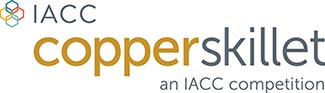 IACC Names Swedish Chefs as "Copper Skillet Champions(Sigtuna, Sweden) 7 chefs from IACC member venues across Sweden gathered at Sigtunahöjden Hotel & Conference Monday June 13th, to compete for the coveted Swedish Copper Skillet where the winners edged one step closer to the International Copper Skillet global final taking place in the USA next year.  Chef Emil Bäcklin from Sigtunahöjden took the Swedish Copper Skillet with his winning dish in the cook-off.  A trio of national judges named Kalle the winner for his dish of mackerel, scallops and mashed potatoes. He is now looking forward to the International competition in Eindhoven, Netherlands taking place this autumn. 
Chef Jesper Hellblom from Gällöfsta won the junior competition very well deserved. Aged 23 years Jesper is excited to progress on to the chapter final competition in Amsterdam. Just as Emil, he chose the mackerel and scallop infused with lemon and cilantro.The chefs were presented with basic pantry items along with a "mystery basket" of proteins and other fresh, dairy and grocery items. They were given 30 minutes to prepare, create, and present their creations to local area judges.  For the 3rd year in the 13-year history of the Copper Skillet competition, IACC introduced a Junior Chef category where IACC conference venue chefs under the age of 26 competed in the cook-off. Junior and senior category winners now go on to compete in the IACC-Europe final to be held in Eindhoven, Netherlands at the IACC-Europe Knowledge Festival.  The winners of the European cook-off (one senior chef and one junior chef) will go on to compete with other chefs from IACC chapters around the world at the Global Copper Skillet Final Competition in USA during spring 2017 where the 13th Global Copper Skillet Champion will be named.The popular Copper Skillet competition was introduced in 2004 to highlight the artistry and skill of the best chefs from IACC-member conference centers around the world and to honor their contributions to the shared goal of providing an outstanding conference venue experience.  # # #The IACC Mission Statement:  To bring together the brightest industry minds to promote the best meeting venues, which deliver exceptional meeting experiences. There are meetings...And then there are IACC Meetings.The IACC Vision:  IACC is a community of passionate people and organisations delivering innovative and exceptional meeting experiences.About IACC:  Founded in 1981, IACC is a not-for-profit association dedicated to promoting understanding and awareness of the meetings venue industry and to giving member properties the tools necessary to provide an exceptional IACC meeting experience. Active members meet a set of stringent Quality Standards and agree to a Code of Ethics. Currently, the association includes approximately 400 members from the United States, Canada, Costa Rica, Australia, Japan, China, Kenya, Nigeria, Denmark, Sweden, Belgium, France, Switzerland, Italy, Spain, England, Scotland, Ukraine, The Netherlands, Germany, Hungary and the Philippines. For more information, visit the website at www.iacconline.org.  Twitter:  @IACCmeetings    Facebook            YouTube             LinkedIn